Н А К А З02.01.2023										№01Про затвердження номенклатури справ Управління освіти адміністрації Салтівського районуХарківської міської ради на 2023 рік	Відповідно до Постанови Кабінету Міністрів України від 17.01.2018 №55 «Про затвердження Типової інструкції з діловодства в міністерствах, інших центральних та місцевих органах виконавчої влади», наказу Міністерства освіти і науки України від 13.03.2006 № 183 «Про Порядок складання номенклатур справ у міністерстві», керуючись «Методичними рекомендаціями з розробки та застосуванню примірних та типових номенклатур справ» Українського науково-дослідного інституту архівної справи 
та документознавства Головного архівного управління при Кабінеті Міністрів України, з метою систематизації і якісного ведення діловодства в управлінні освіти, посилення персональної відповідальності працівників управління 
за належну організацію роботи зі зверненнями громадян, службовою кореспонденцією та діловими паперамиНАКАЗУЮ:        1. Затвердити номенклатуру справ Управління освіти на 2023 рік, терміни зберігання обов’язкових документів та відповідальних за ведення й зберігання  документації (додаток 1).        2. Працівникам Управління освіти забезпечити:        2.1. Приведення справ у відповідність до затвердженої номенклатури справ згідно з функціональними обов’язками.До 27.01.2023      2.2. Ведення справи згідно з функціональними обов’язками відповідно 
до затвердженої номенклатури.							Упродовж 2023 року       2.3. Збереження справ на робочому місці. 						Під час їх ведення.       3. Діловодство за зверненнями громадян вести окремо та відповідальність покласти на головного спеціаліста Управління освіти Буйнову Н.О.       4. Відповідальність за зберігання ділової документації в архіві Управління освіти та підготовку архівних справ для користування співробітниками Управління освіти покласти на головного спеціаліста Управління освіти 
Буйнову Н.О.5. Інженеру лабораторії комп’ютерних технологій в освіті Рожку Д.В. розмістити цей наказ на офіційному сайті районного Управління освіти.До 27.01.2023 року6. Контроль за виконанням цього наказу покласти на заступника начальника Управління освіти Попову В.І.Додаток: на 27 арк. у 1 прим.Начальник 	Управління освіти    				Лариса КАРПОВА        Уповноважена особа з питань запобігання та виявлення корупції             В.М. МАКСИМЕНКОВАЗ наказом ознайомлені:		Буйнова 725 15 70УКРАЇНАХАРКІВСЬКА МІСЬКА РАДАХАРКІВСЬКОЇ ОБЛАСТІВИКОНАВЧИЙ КОМІТЕТАДМІНІСТРАЦІЯ САЛТІВСЬКОГО РАЙОНУУПРАВЛІННЯ ОСВІТИ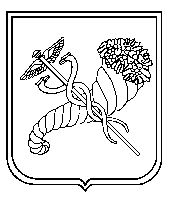 Попова В.І.Гелла Т.П.Кустовська Г.М.Майський Г.Ю.Тараненко Н.М.Буйнова Н.О.Верба Л.П.Миколенко Л.В.Калакіна Т.Л.Поздняков В.А.Разуменко А.І.Максименкова В.М.Іняхіна К.В.Рожко Д.ВЛазаренко Г.А.Казанцева В.В.Братушка Ю.К.	Сировацький М.М.